St. Charles Borromeo AcademySummer Reading 2021First Grade ChallengeSummer reading provides you with an opportunity to help your scholar continue to develop a love of reading.  This summer, we ask that parents have their scholar read at least 20 minutes a day.  This can be a time your scholar reads to you or you read to him/her.  It is our hope that you can make reading a fun part of your family’s summer.  Please record the books read on the attached sheet.  Your scholar will be eligible for a free book if he/she returns the log sheet with at least 20 books recorded when he/she returns in August. Here are a few tips to help make reading enjoyable for the familyHave a set time each day for reading.It is important that your scholar read every day.  You can make it fun by reading outdoors on the front steps, on the patio, at the park, and by the pool.After reading a book, talk to your scholar about the characters, the setting, the lesson learned, likes/dislikes about the book and why.Take your scholar to the library regularly to choose books.  The list below is only a suggestion of books your scholar might enjoy.  It is important that your scholar chooses books that interest and engage him/her as it is being read.  Ultimately, we want our scholars to grow and nurture a love of reading.Suggested Book List:Pete the Cat Series by James Dean		David series by David Shannon	Piggy & Elephant Series by Mo Willems	Arthur Series by Marc Brown	Beatrix Potter Series					MCDuff Comes Home by WellsQuick As a Cricket by Audrey Woods		Big Brown Bear by McPhailMy Father’s Dragon by Gannet			Elmer and the Dragon by Gannet	Wemberly Worried by Henkes			Noisy Night by BarnettA Perfect Day by Lane Smith			Biscuit Series by Capucilli				Authors your child will enjoy						Rosemary Well				Eric Carle				Mercer MayerJan Brett					Bill Peet				Leo Lionni							Summer Reading Log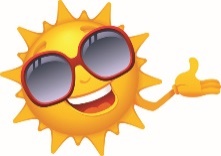 Name____________________________________    Grade___________________________Title:Author:Date1.2.3.4.5.6.7.8.9.10.11.12.13.14.15.16.17.18.19.20.21.22.23.24.25.